TAMRON annuncia la data di lancio del primo zoom all-in-one con escursione focale 16,6x al mondo dedicato alle fotocamere con baionetta Sony E-mount18-300mm F/3.5-6.3 Di III-A VC VXD (Modello B061）Leader nella produzione di ottiche per diverse applicazioni, annuncia che il modello con baionetta Sony E-mount dell’obiettivo 18-300mm F/3.5-6.3 Di III-A VC VXD (Modello B061), uno zoom all-in-one destinato alle fotocamere mirrorless APS-C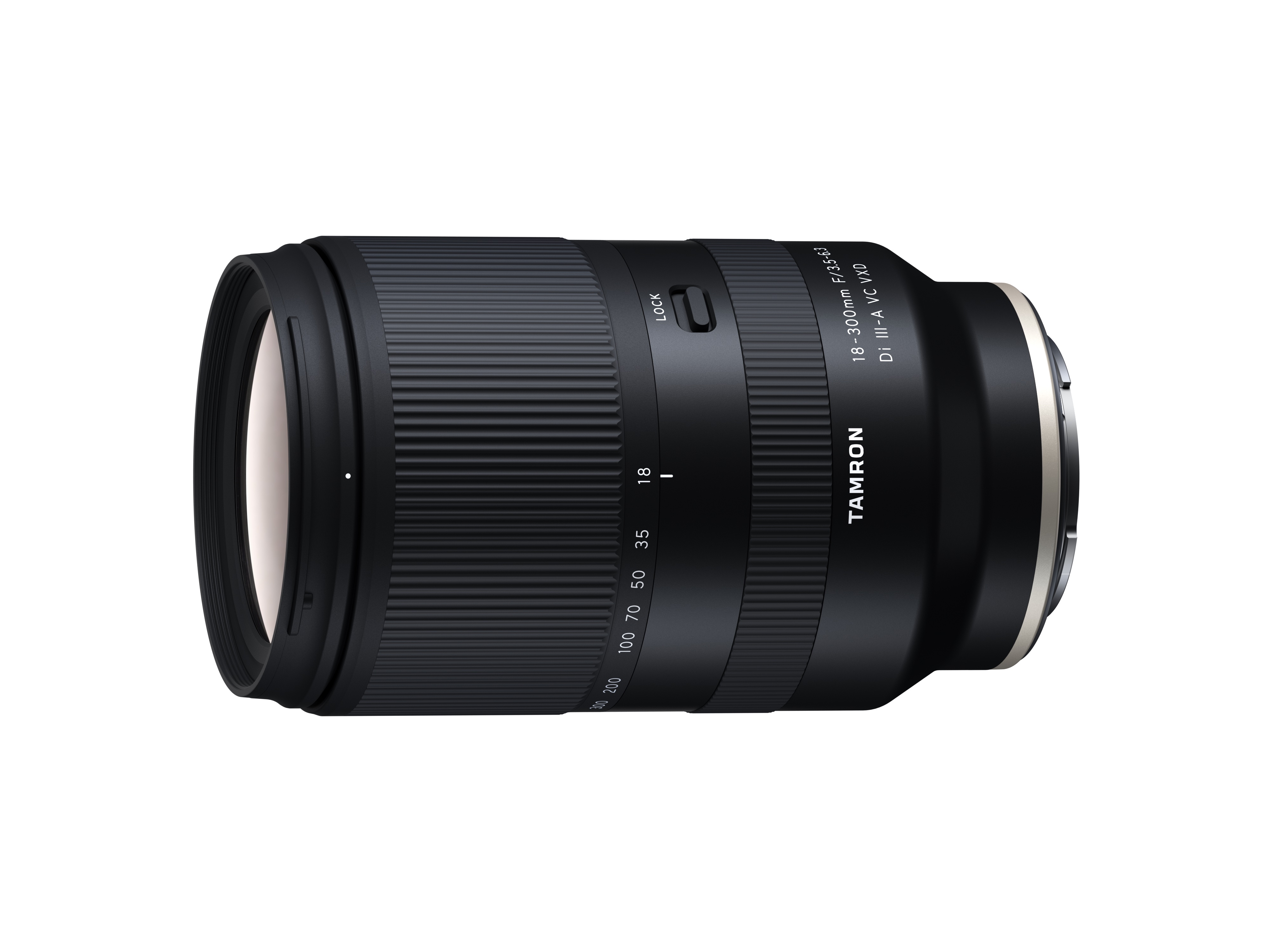 Il 18-300mm F3.5-6.3 VC VXD copre un’ampia gamma di lunghezze focali, equivalenti a circa 27-450 mm nel formato full-frame. Essendo il primo1 zoom destinato alle fotocamere mirrorless APS-C al mondo con un’escursione focale 16,6x, l'obiettivo offre i vantaggi di un versatile obiettivo zoom all-in-one, ideale per una vasta gamma di utilizzi fotografici. Il suo sistema di azionamento dell’autofocus utilizza il meccanismo di messa a fuoco con motore lineare TAMRON VXD (Voice-coil eXtreme-torque Drive), offrendo così un’eccellente silenziosità di funzionamento e la massima agilità di utilizzo. L’obiettivo incorpora elementi ottici speciali disposti con estrema precisione per garantire un’elevata risoluzione su tutta l’area del fotogramma e offrire un’alta qualità dell’immagine, a tal punto da risultare il migliore fra tutti gli obiettivi zoom all-in-one. Grazie alla sua distanza minima dal soggetto (MOD) di soli 0,15 m all'estremità grandangolare 18 mm e al notevole rapporto massimo di ingrandimento pari a 1:2, questo obiettivo si comporta sorprendentemente bene quando si scatta da vicino. L’obiettivo è dotato del meccanismo proprietario TAMRON VC (Vibration Compensation), in grado di ridurre efficacemente il mosso causato dai movimenti della fotocamera quando la luce scarseggia o quando si opera con le focali ultra-tele e tempi di esposizione lenti.Inoltre, come la maggior parte degli altri obiettivi TAMRON dedicati alle fotocamere mirrorless, l'obiettivo presenta una filettatura per i filtri unificata con diametro di 67 mm. Con un’ampia gamma di altre funzioni pensate per rendere più confortevole lo scatto, questo obiettivo risulta straordinariamente versatile e consente di ottenere facilmente un’elevata qualità dell’immagine lungo tutta l’escursione focale, da grandangolare e ultra-tele.CARATTERISTICHE PRINCIPALI DEL PRODOTTO 1. Il primo zoom all-in-one 16,6x al mondo per le fotocamere mirrorless APS-C  Il 18-300mm F3.5-6.3 VC VXD è il primo obiettivo al mondo dedicato alle fotocamere mirrorless APS-C caratterizzato da un’escursione focale 16,6x. Ciò gli consente di coprire tutte le lunghezze focali da grandangolare a ultra-tele. L’escursione focale equivalente nel formato full-frame spazia da 27 a 450 mm. Grazie a questa ampia copertura, permette di realizzare immagini in un'ampia varietà di situazioni, che comprendono gli scatti colti al volo della vita quotidiana e dei viaggi, le fotografie di paesaggio sia grandangolari che ultra-tele dinamiche e la fotografia macro. 2. Il migliore AF della categoria, estremamente veloce e preciso, reso possibile dal meccanismo di messa a fuoco con motore lineare VXDIl 18-300mm F3.5-6.3 VC VXD implementa il meccanismo di messa a fuoco con motore lineare VXD, un’esclusiva TAMRON. Consente di disporre di una velocità e di una precisione di messa a fuoco automatica tra le migliori offerte dagli obiettivi zoom all-in-one, per fotografare in autofocus con la massima precisione lungo tutta la sua escursione focale, da grandangolare a ultra-tele. Eccellente per mantenere a fuoco un soggetto in movimento, è ideale quando si fotografano animali, aerei, treni e molto altro ancora. È estremamente silenzioso e quindi perfetto sia per le riprese fotografiche che per quelle video quando è necessario operare senza far rumore. 3. MOD di 0,15 m e rapporto massimo di ingrandimento pari a 1:2 all’estremità grandangolareCon una distanza minima dal soggetto (MOD) di 0,15 m alla minima distanza focale 18 mm e un rapporto massimo di ingrandimento pari a 1:2, il 18-300mm F3.5-6.3 VC VXD si comporta incredibilmente bene nelle riprese ravvicinate rispetto ad altri obiettivi zoom all-in-one3. Consente di realizzare fotografie macro creative con sfondi molto sfocati, una caratteristica esclusiva della fotografia macro. Come precursore degli obiettivi zoom all-in-one, TAMRON dimostra un'originalità senza pari nelle riprese ravvicinate.3 Quando si scatta alla distanza minima dal soggetto di 0,15 m (alla minima distanza focale 18mm), la distanza tra il soggetto e la lente frontale dell’obiettivo è di circa 5 mm. Prestare attenzione che la lente frontale anteriore non tocchi il soggetto quando si scatta alla distanza minima dal soggetto.4. La migliore qualità dell’immagine nella sua classeIn termini di qualità dell'immagine, il nuovo 18-300mm F3.5-6.3 VC VXD è uno degli obiettivi zoom all-in-one più performanti mai realizzato per le fotocamere mirrorless APS-C. Per raggiungere un’escursione focale 16,6x garantendo al contempo un'elevata qualità dell'immagine, l'obiettivo presenta una disposizione ben bilanciata di tre elementi asferici ibridi e quattro elementi LD (Low Dispersion) per sopprimere efficacemente le aberrazioni ottiche. Mantiene lungo tutta l’escursione focale dello zoom un elevato potere risolutivo su tutta l’area dell’immagine, dal centro fino agli angoli.5. Straordinaria stabilizzazione VCNonostante le sue dimensioni compatte, l'obiettivo è dotato del meccanismo proprietario TAMRON VC. Con o senza la stabilizzazione dell'immagine nel corpo macchina, il VC incluso in questo obiettivo attenua efficacemente le vibrazioni della fotocamera che tendono a manifestarsi in condizioni di scarsa illuminazione in interni e di notte. Inoltre, utilizzando tecnologie AI, l'obiettivo sceglierà la modalità di compensazione per la ripresa video a lunghezze focali di 70 mm o inferiori.6. 	Comodamente compatto7. 	Funzioni che ne rendono ancora più pratico l’utilizzo (Costruzione a prova di umidità, Rivestimento ottico al fluoro, Cursore Zoom Lock)8. 	Compatibile con molte delle caratteristiche e funzioni specifiche delle fotocamere, incluse le funzioni Fast Hybrid AF e Eye AF CARATTERISTICHE TECNICHE * La lunghezza è la distanza tra l'estremità anteriore dell'obiettivo e il piano della baionetta.** Il diaframma rimane quasi perfettamente circolare, fino a due stop dalla massima apertura.Specifiche, aspetto, funzionalità, ecc. possono essere modificati senza alcun preavviso.Questo prodotto è sviluppato, fabbricato e venduto sulla base delle specifiche della baionetta E-mount divulgate da Sony Corporation in base al contratto di licenza con Sony Corporation.TAMRON Co., Ltd.TAMRON offre un'ampia gamma di prodotti ottici originali: dagli obiettivi intercambiabili per le fotocamere reflex ai vari dispositivi ottici per il mercato consumer come per quello OEM. Tamron realizza prodotti ottici per una serie di attività industriali e continuerà a dedicare la sua ricca creatività e la sua competenza tecnica all'avanguardia ai vari settori industriali. Inoltre Tamron comprende a pieno la propria responsabilità ambientale e aspira a contribuire nel preservare l'ambiente in tutti i settori della propria attività.

Gamma dei prodotti ottici:Obiettivi intercambiabili per fotocamere reflex 35mm / digitali, obiettivi intercambiabili per fotocamere non reflex, obiettivi per videocamere, obiettivi per fotocamere digitali, obiettivi per droni, dispositivi ottici, obiettivi per videocamere di sorveglianza, obiettivi per applicazioni industriali, obiettivi per applicazioni automobilistiche, componenti ottici di altissima precisione e molto altro.Gli obiettivi Tamron sono distribuiti in Italia da:Polyphoto S.p.A.Via Cesare Pavese 11/1320073 Opera (MI)Tel. 02.53.00.21informazioni@polyphoto.netModello: B061Lunghezza focale: 18-300 mm (per il formato mirrorless APS-C)(angolo di campo equivalente nel formato mirrorless full-frame: 27-450 mm)Diaframma massimo: F3.5-6.3Angolo di campo (diagonale): 77° 24'-5° 30'　(per il formato mirrorless APS-C)Schema ottico: 19 elementi in 15 gruppiDistanza minima dal soggetto: 0,15 m (GRANDANGOLARE), 0,99 m (TELE)Rapporto massimo di ingrandimento: 1:2 (GRANDANGOLARE) / 1:4 (TELE)Diametro dei filtri: 67 mmDiametro massimo: 75,5 mm Lunghezza*: 125,6 mm (per Sony E-mount)Peso: 620 gNumero di lamelle del diaframma: 7 (diaframma circolare)**Diaframma minimo: F22-40Accessori in dotazione: Paraluce a corolla, copriobiettiviAttacco: Sony E-mount